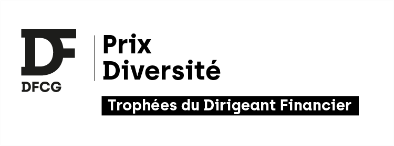 Je soussigné, Mr/Mme………………………………………………………………………………………………………, Responsable légal de l’entreprise,……………………………………………………………………………………..autorise Mr/Mme……………………………………………………………, à participer au Prix Diversité organisé par la DFCG, et à fournir les informations nécessaires sur l’entreprise à la présentation de la candidature.							Signature du responsable légalPS : en pièce jointe, l’extrait Kbis justifiant que le signataire est bien le responsable légal de l’entreprise